Research sprinkler system parking garage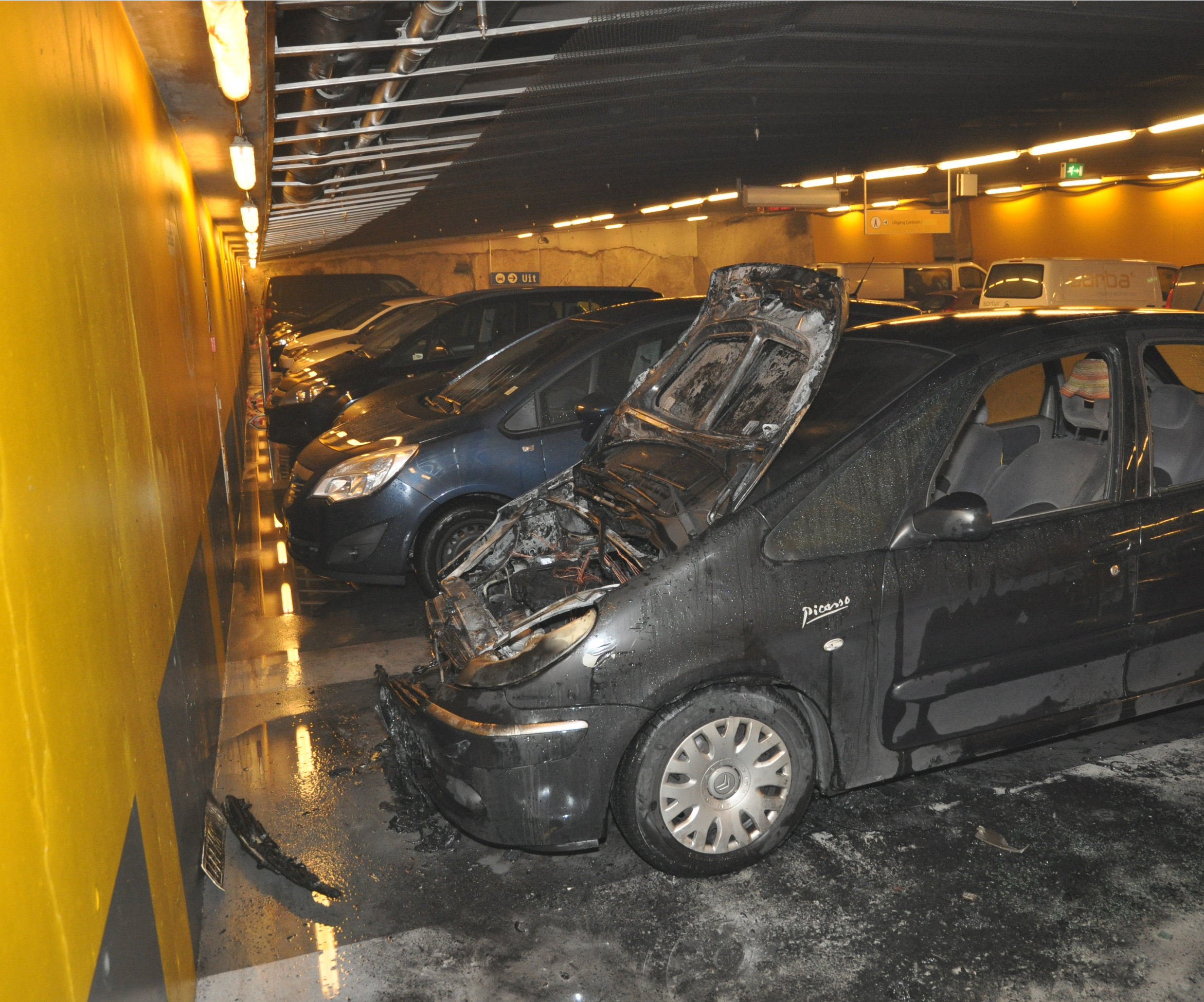 Institute for Physical SafetyP.O. Box 7010 6801 HA Arnhem Kemperbergerweg 783, Arnhem www.ifv.nl info@ifv.nl 026 355 24 00 ColophonInstitute for Physical Safety (2021).  Research sprinkler system parking garage . Arnhem: IFV. SummaryThe Ministry of  the  Interior and Kingdom Relations (BZK) has proposed to the  Building Regulations Consultation Platform (OPB) a number of  draft regulations for the application of an automatic extinguishing system.  in parking garages. The intention of het The Ministry  is to include this  in the Buildings and   Living Environment Decree  from 2022  onwards.(Bbl). The OPB has  asked  for a further substantiation of that proposal. The Ministry of the Interior and Kingdom Relations has asked the IFV  to draw up this substantiation. Based    on a literature study, desk research and a  brief field study at  a number of  safety regions,  the following questions are answered in this research:What are the fire safety risks of parking garages under buildings?  Why is an automatic extinguishing system a better way to   control these fire safety risks than: the application of fire ventilation with an improved fire brigade deploymentapplying a burn-out scenario? Provide a substantive justification  for the choice to   apply   the eis for an automatic extinguishing system to buildings in which overnight  stays can be spent ('sleeping buildings') and   of which a floor of a residential area is located > 13 metres above the measuring level. Ditto for parking garages > 1,000 m2.  Brandveiligheidsrisico’s   The likelihood of   a  'travelling fire' has increased  due  to the growing  use  of plastics  in vehicles  and  possibly  also  as a   result  of an  increase in electrically  powered  vehicles  and  other  vehicles.   with an  alternative  energysupply  in parking garages.  As a result,  the risk of a  long-term  thermal  load    on   the structure  has increased  compared to  the principles  underlying     the regulations  for  parking garages.  This  increases  the risk  of branddoorslag, collapse  of (supporting) constructions  and  victims . In addition,   the smoke production  from fires  in parking garages  has also increased: even with  a  limited  fire size,  a  large  amount of  smoke   is produced  that   quickly spreads  through the garage. .  Even  if   the fire-resistant  separation structures  meet  the performance requirements  of  the Building Decree  2012,   there is still  a chance  that  smoke   will spread     further through openings. to  the   buildings above    (obstruction  of escape routes) and  the surrounding area  (risks  due to   : opening  of doors, cracks  and seams, penetrations, openings  in the façade  and  ventilation ducts). As a result,   sleeping  persons, reduced  self-reliance  or large  numbers of  people  walk  above, next to, below  or in the vicinity  of parking garages  extra  risks.  Finally,  the chance of   a  rapid  firefighting  of a  fire in the parking garage  has been  greatly reduced. The basic starting point  for  parking garages  is that  an  offensive  fire brigade deployment  in the parking garage   is   not  possible in advance .   However, the demand for help  for  the fire brigade  is  increasing: in addition to  the increased  risks  associated with  a  fire brigade deployment  aimed   at extinguishing  (including    for  the fire brigade staff),   the risks  also increase.   of a  fire brigade effort  aimed  at rescue  (both  for  the users  and  the fire brigade personnel).       Automatic blusinstallationWith an automatic extinguishing system, a fire is (long-term) independently limited to a small number of cars, so that a 'travelling fire' is prevented. A local fire results in  a short-term (local) limited thermal load on the supportingstructure of the garage. The chance that people present  can flee independently increases  and the demand for help for the fire brigade (extinguishing and rescue) decreases.  In addition,  it  increases the chance  that the fire brigade can make an effective indoor deployment and keep the situation manageable. With an automatic extinguishing system, almost all the risks mentioned  are (strongly) limited, in contrast to the two other concepts that are based on a combination of  mitigation measures.  Such measures do not  outweigh a source mitigation device in the form of an automatic extinguishing system. Substantive substantiation The following list shows the substantive substantiation of the requirement for the automatic extinguishing system per  category: 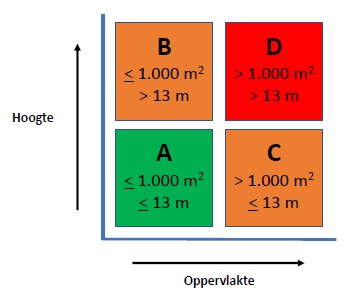 Contents	Summary	 3	Introduction	 7	1	 Brandveiligheidsrisico’s	 11	1.1	 The fire 	11	1.2	 The building	 15	1.3	 Intervention 	 18	1.4	 Man 	 20	1.5	 The surroundings	 20	1.6	 Conclusion based on the  risks described	 20	2	 Automatic blusinstallation	 22	2.1	 Preventing a risky situation (definition) 	22	2.2	 Purpose and sub-goals	 23	2.3	 Influence of automatic extinguishing system and comparison with other facilities	 23	2.4	 Summary Table	 28	3	 Substantiation criteria 'sleeping buildings' 	30	3.1	 Current annotation	 31	3.2	 Field research	 32	3.3	 Analysis 	34	4	 Conclusions	 38	4.1	 Answering research question 1 	38	4.2	 Answering research question 2 	39	4.3	 Answering research question 3 	39	5	 Recommendations	 41	Bibliography	 42	Annex 1: Results of the field study	 43IntroductionInducementThe Ministry of  the Interior and Kingdom Relations (BZK) has presented a  number of draft regulations to the Building Regulations Consultation Platform  (OPB)  for the  application  of automatic extinguishing systems.  in parking garages. The    Ministry's intention is to include the regulations in the  Buildings and Living Environment Decree (Bbl)  from 2022 onwards. The OPB has  asked  for further  substantiation of these provisions. The Ministry of the Interior and Kingdom Relations has asked the IFV  to draw up this substantiation. The fire safety of parking garages has been the  subject of discussion for a long  time.  In  2015, DGMR was commissioned by the Ministry of the Interior and Kingdom Relations  to  draw up the report Research into the  Directive on fire safety in  parking garages (DGMR, 2015). At the beginning of 2020  TNO, also commissioned by the Ministry of the Interior and Kingdom Relations, published the report Risks in parking garages as a result of electric and   hydrogen-powered passenger cars - International Ventilation (TNO, 2020).  published. In July 2020  , the Institute for Physical Safety, together with  the Dutch Fire Brigade NL, provided the  publication Fire safety of parking garages with electrically powered vehicles (IFV, 2020a).  Finally,  ce Delft  has drawn up the publication Safety and electric passenger cars in November 2020  (CE Delft, 2020). In addition,  NEN is currently working on a standard for the integral assessment of the fire safety of parking garages.  This standard will contain a determination method  by which a package of safety measures for a fire-safe parking garage can be chosen.  In addition to structural facilities, an automatic extinguishing system is also an option.  However, the  Netherlands Fire Brigade has requested the Ministry of the Interior and Kingdom Relations  to  have an automatic extinguishing system for the most risky parking garages (such as  parking garages under residential buildings).   directly in the building regulations   .  This  should  prevent the  application of the NEN standard in certain situations from leading to measures that are (too much) based on the deployment of the fire brigade. Context In recent years, the fire brigade has increasingly been  confronted with relatively large fires in parking garages.  Examples of such fires can  be found  everywhere, internationally (Paris, Liverpool and Stavanger) and nationally  (Oosterhout and Alkmaar).  An  analysis shows that the standard design principles of parking garages are increasingly  lagging behind  the reality of the fires (IFV 2020a).  The design principles of regulations, standards and guidelines are often based on:  > 	old honorary vehicles running on fossil fuels and designed with a small amount of plastics	> 	a local fire scenario (single cars) 	> 	an  unrealistically estimated fire brigade deployment. Modern vehicles, partly due to the use of many plastics,  have a higher fire load and a greater fire capacity than older models.  Parking garages are relatively large spaces with a limited height, and all this together makes that fire in modern vehicles in parking garages results in very high temperatures  and dense black smoke. Due to the heat, the loss of vision, the large deployment depths and the difficult orientation in parking garages, reconnaissance and combating by the fire brigade are  difficult and risky tasks. With the increased fire spreading speed and the increased fire capacity of modern cars – both in closed  and  open car parks and even in  open car parks – the likelihood  that a car fire   develops into a prolonged, intense fire that eventually involves a large number of vehicles. Another development is that the number of alternative fuel  vehicles is increasing significantly  as a result of the energy transition.   In addition to the above-mentioned problems, this increase obviously also  has consequences for the parking garages, where,  for example,  electrically powered vehicles can be found to an increasing extent  , just as special charging facilities.  Electrically powered vehicles often use lithium-ion battery packs as energy storage.  This developmentposes  an additional risk to the existing activity of car parks.  Fires in such battery packs  differ in particular in the fire course and the burning time.  This  also applies to hydrogen fuel cells. In addition,    the classification of the highly toxic and corrosive substances released  in the event of  a fire in an electrically powered vehicle differs from the substances released during fire in  a conventional vehicle.  These risks in addition to the above-mentioned problems ensure  that firefighting, certainly in parking garages, can   only take place to a limited extent or  not at all. In the publication Parking garages with electrically powered vehicles (IFV 2020a), a set of possible measures has been  formulated with which the fire safety of parking garages can be increased. One of them is the use of an automatic fire extinguishing system, such as a sprinkler or water mist system – and that is what  this research is about. Problem definitionThe Ministry of the Interior and Kingdom Relations has made a proposal in the OPB  to    prescribe an automatic extinguishing system in the building regulations in  parking garages under certain buildings. The OPB has asked  the Ministry of the Interior and Kingdom Relations to   draw up a further  development for this purpose. Research questionsThe Ministry of the Interior and Kingdom Relations has asked the following research questions: What are the fire safety risks of parking garages under buildings?  Include  the various functions of use, the fire safety purposeand (limitation of victims, limitation of fire expansion), the repressive deployment of the fire brigade and the relevant regulations  of the Bbl in which the fire safety objectives are further elaborated in concrete performance requirements (fire compartments with grens values and the like).  Why is an automatic extinguishing system the right solution to  manage these fire safety risks compared to other possible solutions, which can follow from the draft NEN standard for  parking garages? Beto answers this question by  making a substantive risk comparison with regard to the following two other possible solutions: the application of fire ventilation with an improved fire brigade deployment, further referred to as 'an improved fire brigade deployment',   theapplication  of a burn-out scenario (for example: 'construction with higher fire resistance with regard to collapse'), further referred to  as 'upgrading of the separation and supporting structures' '. Provide a substantive justification   for the choice to   apply  the  requirement for an automatic extinguishing system  to buildings  in which you can sleep / stay overnight (further indicated  as 'sleeping buildings') and of which a floor of a residential area is located > 13 meters above the measurement level. Ditto for parking garages > 1,000 m2.  Also include  other possible differences between buildings when it comes to fire safety, such as the presence of a single or second escape route.  To  answer this question, carry  out a brief field study (by means of a survey of a number of safety regions) into concrete examples of  projects.  This applies in particular  to  the category where the highest floor of a 'sleeping building' is ≤ 13 m above the measuring level, but where the usable area  of the   parking garage > 1,000 m2. A brief explanation of 'risky' situationsThis research  focuses on the most 'risky' parking garages. In this study, we mean  'risky situations'. It  is important to first  determine what we are furthest along under a 'risky situation'. Among other things  , the following factors play a role in this: In the remainder of this study, we  will provide a description of the 'risky situations' in which the  above factors recur directly or indirectly. DemarcationThe research  only focuses on 'high-risk' parking garages, although automatic extinguishing systems are also of added value  for fire safety in other buildings. Consider, for example,  buildings with vulnerable groups of people, where these installations in combination with other facilities  can significantly increase the personal safety of those present.   However, this research does  not focus on this. Research method First of  all, a literature study was carried out.  This is based on a number of  recently published studies by DGMR, TNO, IFV and CE Delft (see also page 6).  In addition, the fire safety objectives and performance requirements of the current Building Decree 2012 and the future Decree on Buildings in the Living Environment (Bbl)  are involved. On this basis, the fire safety risks of parking garages under buildings have been described (research question 1). In order  to answer research question 2  ,  the fire safety concept with an automatic extinguishing system was then qualitatively compared with two other fire safety concepts ('improved fire deployment' ' and 'upgrading of separation and supporting structures'). Finally, on the basis of the research results, a substantiation is given for   the choice to  apply the requirement for an automatic extinguishing system to  'sleeping buildings'. > 13 meters or parking garages > 1,000 m2 (research question 3).  For a specific combination of a parking garage with other buildings, a concise field study was carried out. At  the request of the client,  this concerns in particular the category where the highest floor of a building is > 13 m above the measuring level, but where the usable area of the floor below it is located parking garage ≤ 1,000 m2. The assumption is that such situations do  not often occur in practice. Reading guideIn main study 1  , fire safety risks relating  to parking garages are discussed. Chapter 2 assesses   the influence of an automatic extinguishing system for  each fire safety risk.  A  comparison is made with two other options,  consisting of  facilities based on an 'improved fire brigade deployment in the parking garage' and an 'upgrade of the separation and supporting structures' of the parking garage. Chapter  3 provides the substantive basis  for the choice of the Ministry of the Interior and Kingdom Relations to  apply the requirement for an automatic extinguishing system  to  new  sleeping buildings to  be built > 13 meters and > 1,000 m2 in parking garages.  Chapter 4 contains the conclusions with the answers to  the research questions and in the concluding chapter 5  some recommendations are made. 1 Brandveiligheidsrisico’sIn this chapter, fire safety risks related  to parking garages are discussed. The different risks are ranked on the basis of the five disciplines from the characteristics scheme (Fire Academy, 2017), see Figure 1.1. The coherence between these five disciplines determines  the ultimate fire safety. The risks and coherence serve as a basis for the assessment of provisions.   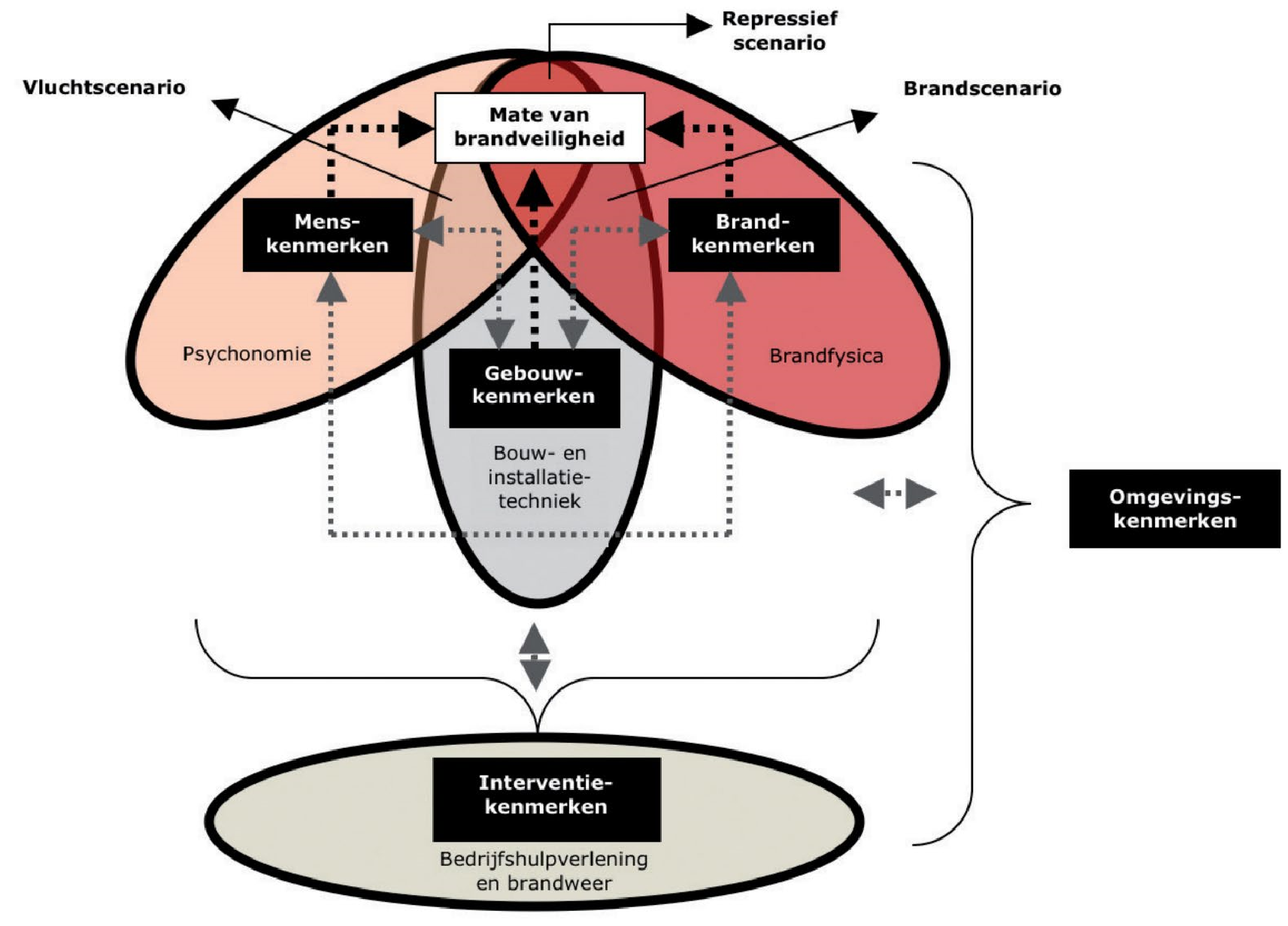 Figure 1.1 The characteristic scheme1.1 The fire The following fire characteristics are important when determining the fire safety risks: the risk  of a fire the course of the fire (general and with specific risks per type of vehicle) of verbrandingsproducten. Vehicles are often the object of origin and are the fuel of fires in parking garages. As a result of the energy transition, the number of vehicles running on alternative fuels is increasing.  Of course, this increase also  has consequences for parking garages, where such vehicles will increasingly be found.  In order  to provide insight into differences between types of powered vehicles,  the following subdivision is used: 1. conventional vehicles (CV)electrically powered vehicles (EV)vehicles with an alternative energy supply (UAE), such as hydrogen, CNG and LPG. In the  paragraphs below, the fire characteristics in a parking garage are  explained in  more detail. 1.1.1 Risk  of fire Fires in parking garages can occur due  to multiple causes.  This may include   , for example,  arson, a defect in a vehicle or a fire in a (different) object in the vicinity of a vehicle.  Statistical data of fires in garages are not or hardly available, so the actual probability of  a fire in parking garages is  unknown (Institute for Physical Use Safety, 2020a; Van Staalen, 2020).  However,  the risk of a fire occurring is estimated to be low  . For example, in the period between 2006 and 2015, there were only an average of  about five registered fires in parking garages per year (Ministry of the Interior and Kingdom Relations). , BZK, 2020). The cause of these fires is not always known.  The risk  of fire from causes except for  the drive (such as arson) does not seem  to be different for EV and UAE  than for CV (Institute for  Physical Safety, 2020b; Hilster, 2020; Van Straalen, 2020). In the case of causes elevated to the drive, however, that chance may be different.  Although various studies indicate that based on the current data there  are no reasons to believe that the risk of   fire in EV  is higher than in CV, this is  still the case.  not sure (Instituut Physical Safety, 2020a; Hilster, 2020). Statistical  data are missing  or  are only very limited. In addition,   some of the above assumptions seem to be based solely on ev charging in parking garages (Hilster, 2020; Van Straalen, 2020). Additional causes of fire as a result of parking, charging and aging of electrically powered vehicles can lead to a higher risk of occurrence  (Institute  Physical Safety, 2020a).  For UAE  , no conclusions can yet be drawn about the risk  of a fire occurring in parking garages, due to the limited number of UAE in the Netherlands (Institute for  Physical Safety, 2020b; Van Straalen, 2020). In an initial collection of data, however, the probability  of an internal fire in hydrogencars seems to be smaller or equal than the chance of a fire in cv. Further research and the building up of sufficient statistical data over  the longer term are needed to  gain more insight into  the probability of  the occurrence of fire in parking garages and the  possible differences between the different types of vehicles. 1.1.2 BrandverloopThe fire course of car fires in a parking garage often depends on the method and location of ignition, the fire power scenario and specific vehicle parameters.  Fires in parking garages are in many cases local in nature. A fire in a car can  be limited to that car, but can also spread to surrounding cars.  This     can cause a travelling fire, which  locally has a high fire capacity and  a high thermal load on structures (Institute Physical Safety, 2020a; Van Straalen, 2020; Van de Leur, 2015). Due to their local character,  such fires are often fuel-controlled. In relatively small garages   there is also a risk of a flashover, which means that all cars  are involved in the fire. However, the chance  of  such a fire course is  small (Van de Leur, 2015).    In the case of local fires in parking garages, the fire power scenario (the heat release rate)  is important. The fire capacity over time determines the thermal load on structural components in the vicinity of the fire. In addition,  the fire power scenario shows the fireexpansion  and determines the smoke production (Institute for Physical Safety, 2020a; Van de Leur, 2015). In the fire power scenario of cars  , there  is often a power peak, for example due to the simultaneous  involvement of several cars in the fire.  In recent decades  , various fire tests have been carried out to determine the power portfolio  of cars  (Van de Leur, 2015).  These  studies show that the power scenario is very diverse and depends on many factors, such as the place in the car where the fire starts and the moment of transfer  to surrounding  cars. Peak capacities per car of 4 – 10 Megawatts within 5 to 10 minutes and peak capacities above 16 MW in two or more cars are not uncommon.  However, the branddevelopment can vary enormously. Due to the increasing use of plastics, there is an increase in the total energy released and therefore an increase in the duration of car fires.  Modern vehicles (of all types)  therefore  have a higher (peak) fire capacity than older models, resulting in more intense and prolonged fires (Institute for Physical Safety, 2020a; Van Straalen, 2020; Van de Leur, 2015).   The above developments apply to  all vehicle types. Basically (except for the drive) the total energy present in the different vehicles is  comparable. However, there  are some specific factors per type of vehicle that  influence the fire course and the fire power (scenario) of a car fire in a parking garage. For example,  with central heating fuel leaks and the  burning of the plastic fuel tank can cause  a peak in the fire capacity. In addition,  there is the risk of a puddle fire, which can lead to a rapid transfer to surrounding cars  (Institute forPhysical Safety, 2020a;  Institute for Physical Safety, 2020b; Van de Leur, 2015). The fire behaviour of EV may  differ from cv, because this can be accompanied by (repeated) small explosions, flying parts and flames in case of fire in the battery pack t ( Institute for Physical Safety, 2020a). On the  basis of two  reports, it seems to be possible  to conclude that with the current IF the fire development is  not faster and does not lead to higher (peak) fire capacities (Institute for Physical Safety, 2020a; Hilster, 2020).  However, as the energy storage capacity of EV increases,  the peak fire capacity will also increase (at 100 kWh to approximately 8 MW) (Institute for Physical Safety, 2020a). Fires in EV batteries develop more slowly  in the beginning  than fires in central heating and can also last longer (up to  90 minutes).  There is also  a risk of re-ignition (after extinguishing) due to the  energy present in the battery (Institute for Physical Safety, 2020a; Hilster, 2020; Van Straalen, 2020; Van de Leur, 2015). Together with the deviating fire behaviour, this is expected to increase the chance  of a travelling fire (Institute for  Physical Safety, 2020a).  Specific risks at UAE are the leakage of gases and the flaring/exploding of these gases.  These two risks can affect  fire development. As with central heating,  the fuel tank can rupture due  to heating, which can lead to an explosion. To  prevent this,  the fuel tanks are equipped with a temperature-controlled pressure valve (TPRD), which  ensures that the tank  empties in a short time.  With hydrogen, this can cause a torch fire.  Outflow conditions such as the amount of hydrogen released, the hydrogen pressure, the size of the outflow opening and the outflow direction determine   to a large extent the size and direction of the  flare or the size of the hydrogen cloud and the hydrogen concentration in that cloud. In theevent that a hydrogen car  becomes involved in a fire, is determined,  among other things,  by the heat intensity (MW/m2) of the fire in the direction of the hydrogen car. The higher the heat intensity, the sooner  the TPRD  is activated. It cannot be  ruled out that the torch that arises when  opening the TPRD in a parking garage leads to fire transfer to adjacent cars (Institute for Physical   Safety, 2020b). 1.1.3 VerbrandingsproductenDue to the increase in the use of plastics, the smoke production from fires in parking garages has  also  increased. Even with a limited fire size, a large amount of smoke  is produced that  quickly spreads through the garage.  Even if  the wicked separation structures meet the performance requirements of  the Building Decree 2012,  there is still a chance that the smoke will spread through openings (residual risks as a result of: opening of doors, cracks and seams, penetrations, openings in the façade and ventilation ducts) further spread. The large amount of smoke and the spread pose a risk to the buildings above  and the environment (Institute for  Physical Safety, 2020a).  This smoke contains toxic gases;  these are comparable for the different vehicle types. However, there is a greater smoke production in case  of  fire in modern vehicles, which also increases the amount of flammable and toxic gases.  The composition of  the gases released  during fire in EV  is  also different from that of fire in central heating:  burning  EV produces more hydrogen fluoride (HF)  (up to  1.8 to 2.5 times  so much) (Institute for Physical Safety, 2020a; Hilster, 2020).   However, this HF  may be released over a much longer period of time – even after re-ignition of the accu – so that there may not be a higher  concentrations, but  of a longer period that toxic and flammable gases are released (Van Straalen, 2020). 1.2 The buildingThe following building characteristics are important in determining the safety risks: size / geometryConstructionslocationamenities. 1.2.1 Size and geometryAn increasing size (surface area) of a parking garage increases the risk  of a fire occurring and therefore also the chance  of a travelling fire (Instituut Fysieke Veiligheid, 2020a), see also  paragraph 1.1.2. Such a travelling fire can lead to a very long-term (local)  moving fire (up to  10 hours) (Van de Leur, 2015). The risk  of a prolonged fire  increases as the surroundings of the garage increase.  On the other hand  , casuistry   shows that fires in garages  usually do not extend to the entire size of that garage, but  are limited to a (large) part of it ( Van de Leur, 2015). The size of the garage is therefore not directly equal to the  expected fire size, but counts as a risk-increasing factor for the chance  of the occurrence of a  fire and the likelihood of a prolonged fire. The travelling fire and burning time  determine  the thermal load on the structure, see section  1.2.2.  An increasing size of a parking garage also increases the risk  of casualties:  after all, more people can be present (Van de Leur, 2015).  This is certainly the case with parking garages with peakcirculation in use (under shopping centers, stadiums and event halls).  We are not aware of any  cases in which there  have been  casualties as a result of  a  fire in a parking garage.  Another building characteristic that influences the brandcenar io is the openness of the parking garage. Openness  refers to permanent openings in the facades (and/or roof) of the parking garage.  Depending on the openness and presence in the facades,  heat and smoke  can flow out of the garage  and oxygen can flow in at the same time. In open parking garages,  the course of fire and smoke spread are therefore  influenced by weather influences (temperature and wind pressure).  Especially in parking garages of large size and / or with several floors that  are vertically connected to each other  (for example by ramps and voids)  there can be are of rapid fire spread.  With open parking garages, there  may also be fire spread to the building parts above.  However, the removal of heat and smoke can also have a significant effect  on the heat build-up in the garage (Institute for Physical Safety, 2020a; Van de Leur, 2015).  In closed parking garages,  the course of fire and smoke spread are not or hardly affected by weather influences.  As a result, there  may be  (locally) a faster heat development. In addition,  the smoke from a local fire  spreads quickly over the entire garage in the  absence of facilities that  can help prevent this (Institute for  Physical Safety, 2020a).  These provisions are explained in section 1.2.4. The degree of openness also    influences firefighting, see section  1.3.  The shape and internal height of the parking garage are also building characteristics that have an influence. The shape of the parking garage can influence the speed of a travelling fire and of the smoke spread, for example by the location of walls and other structures (such as separation). - and supporting structures), carriageways and parking spaces.  These components can slow down the spread of fire and smoke or, on the contrary, enable it in multiple directions  . In addition,  the shape can influence  the application possibilities and effectiveness of facilities such as (fire) ventilation.  For example, fire ventilation  is easier to apply in narrow, elongated (tunnel-shaped) garages than in square garages, see also paragraaf 1.2.4. In  principle, the risk of fire spreading through the smoke layer increases as the internal height of the garage decreases. In addition, the local thermal load on the structure is   higher and  the height can be limiting for applying v oorzieningen under the ceiling (such as applying  of ventilation devices or an automatic extinguishing system). In addition, the lower the parking garage, the sooner  it becomes filled with smoke, and  the shorter the available escape time becomes. A specific category of garages are (semi) automatic parking garages. In (semi) automatic parking garages, cars  are parked closer to or above each other by the parking system than in  non-automatic parking garages. In these garages, there is a high risk  of faster  fire spread and  heating of structures (Institute for  Physical Safety, 2020a).   1.2.2 ConstructionsWith an increasing risk  of a  travelling fire, the chance that the construction of the parking garage (the enclosure)  is  locally loaded  with a lot of  heat (Institute  physical Safety, 2020a). The structure  is loaded differently  than what it was calculated or tested for.  Fire-resistant structures are tested on the basis of a post-flashover fire.  The temperaturerises sharply in the first few minutes  , after which there are high temperatures that gradually increase (for example, to  1050 ⁰C after 120 minutes). In reality, however,   there is a locally high to very high thermal load (due  to a combination of convective and radiant heat) that  can be locally higher.  than the prescribed temperature-time curve for testing.  On the other hand, this load is  very local and  moves through the garage in several directions during  a travelling fire.  It isunclear whether the thermal load according to a post-flashover fire  is comparable to the thermal load of a travelling fire (Institute for  Physical Safety, 2020a; Van de Leur, 2015). A  comparison may  not be possible, because the (sear) high local thermal load leads to a different thermal and mechanical response of structures  – and can therefore result   in  a different collapse behaviour of the structures. The long burning time (up to  10 hours) with the  associated long-term load in combination with the local (very) high thermal load due  to a fire in several vehicles , creates  an increasing risk  of damage or collapse of structures.  This is also the case if these structures have a fire resistance with  regard to the separating function and/or load-bearing function (Institute for Physical Safety, 2020a; Van de Leur, 2015).  In the event  of  prolonged fires, there is therefore often considerable damage.  Examples are splash damage from concrete, partial or local collapse of structures and smoke damage in both the garage, the overlying and adjacent buildings and in the environment (Institute  Physical Safety, 2020a; Van de Leur, 2015).    1.2.3 Location and  overlying buildingsThe location of a parking garage (above ground or underground) has a particular influence on the combatability of the fire (Institute for  Physical Safety, 2020a), see section 1.3. In addition,  a location next to other building parts in the area can be a risk factor.  For the environment, see further section 1.5.   A fire in a parking garage  also poses a threat to buildings above.  In buildings where people sleep, there is an increased risk of casualties.  This also applies to buildings in which persons who  are less self-reliant reside, and in certain cases also to buildings in which a large number of people can be present.   and where there is a relatively long evacuation time (e.g. stadiums) (Institute for Physical Safety, 2020a).  The number of  floors of the buildings above the parking garage also determines  the time that those present in those buildings need  to  be able to escape.  In other words: the more floors, the  longer the flight time is and the  greater the effects of a possible fire can be.  In addition, there is the risk of smoke spreading to the escape routes, which  leads to an increasing risk of victims and an increasing risk to the construction (Institute for  Physical  Safety, 2020a).  1.2.4 ProvisionsDepending on the size of the parking garage,  different  fire safety facilities may  be available.  Parking garages with a limited size (smaller than 1,000 m2 for new construction) are often designed according to the minimum performance requirements of the Building Decree 2012 and  often only have effect-limiting devices such as fire-resistant support and separation structures.  Parking garages with eand larger size must be  equipped  with facilities with an equivalent degree of fire safety as intended by the regulations of the Building Decree 2012.  Often, due to safety risks (including  for firefighting),  there  is no boxingand for dividing a garage with a large size into several small compartments.  (Institute for Physical Safety, 2020a; Van de Leur, 2015). Ventilation or smoke control is  a widely used facility and has all kinds of manifestations, suchas: 	> 	natural ventilation through facades and/or roof openings	> 	mechanical ventilation (RWA) for  making the garage smoke-free after extinguishing> 	mechanical ventilation to create a view of  the fire during a fire brigade deployment.      Smoke control often has the  goal of enabling an effective fire brigade deployment in the parking garage.  Smoke control is an effect-limiting device: the facility does not extinguish the fire, but  only ensures the removal of smoke and heat. The facility is often designed  for a fire of up to 3 cars and extinguishing by the fire brigade.  With  a faster fire spread and no extinguishing (larger fire), smoke control is  usually no longer effective: it is insufficient to c re-establish visibility of the fire  and heating of  limit constructions   (Institute for Physical Safety, 2020a; Van de Leur, 2015).  In addition, effective smoke control due to, for example, the shape of the parking garage  is not always feasible. Due to facilities for  smoke control,  smoke can in some cases  spread faster in the garage, the buildings above  and the environment. After all, smoke control  forces smoke  to be pulled through the garage  or (mechanically) discharged to the adjacent site.  The question is therefore whether  only an equivalent degree of safety can be achieved with smoke control (Institute for  Physical Safety, 2020a) (Van de Leur, 2015).  Automatic extinguishing systems are a much less frequently used facility in parking garages. Such an installation is source-limiting, because it tackles the fire  and/or prevents fire spread. This is discussed in  more detail in Chapter 2. There may  also  be various other facilities available, such as  dry extinguishing pipes, smoke locks for stairwells, fire-resistant screens, fire alarm and evacuation alarm systems, et cetera.  These facilities can each have  a  (positive) effect on fire safety in a package of  measures. They    often complement  the basis of fire-resistant separation and supporting structures, smoke control and automatic extinguishing systems. These  additional provisions are not  discussed one vein.  1.3 The interventionUntil recently, the fire safety of parking garages  was    largely based on an offensive indoor deployment of the fire brigade in the parking garage, (possibly) supported by smoke control measures.  Also in the policy of the fire brigade this was  the standard firefighting method as long as it  could be carried out safely. In the last decade, however, this principle  has come under increasing pressure,  partly due  to practical cases, where an effective offensive indoor deployment is not possible.  pale. As described in section 1.1.2, there is  an increasing use of plastics in vehicles, leading to faster fire spread and higher fire capacities in fires in parking garages, which make them more difficult to combat  (Institute for Physical Safety, 2020a; Van de Leur, 2015).  1.3.1 No offensive inside betIn addition,  there are also developments within the fire brigade in the field  of firefighting;  no longer is the offensive inner effort the starting point. The fire brigade uses a number of basic principles in which the tactics and objective are ordered according to the quadrant model (Fire Academy, 2020). The standard starting point of the basic principles is  an offensive lootand deployment, so firefighting from the outside.  This  also applies  to  the fight against fires in parking garages, especially since an offensive indoor deployment in a parking garage is  generally  not safely possible. The exact location of the fire is  often not known and / or the source of the fire cannot  be reached safely and / or the available cooling capacity is insufficient to effectively prevent  the fire   can fight.  Moreover, due to the smoke development, the fire is  not or hardly visible with a warme-image camera.    This does not mean  that no  fire brigade deployment can take place at all, but this will often be limited to an external deployment or defensive deployment where the emphasis is  on the  limiting fire spread and smoke spread aftersurrounding  and overlying buildings (Institute for  Physical Safety, 2020a).  The above developments are  still separate from other types  of/additional risks for the fire brigade with  regard to fighting fires in which vehicles running  on alternative fuels are involved.  These risks  include  (Institute for Physical Safety, 2020a; Van de Leur, 2015): These risks put even more pressure on the principle of an offensive inside deployment.  At the same time,  the demand for help for the fire brigade is increasing, which means that not only the risks of a fire brigade deployment aimed at extinguishing are increasing (including  for the  firefighters), but also the risks of a fire brigade deployment aimed at rescue, for example of people who  are located in  buildings located above the parking garage.  On the basis   of the  factors mentioned above, it must therefore  be concluded that the starting point must be  that an offensive indoor deployment in the parking garage is  not possible in advance – certainly with the  an eye on the future, in which there  are many more vehicles that run on alternative fuels.  In other words: the fire safety of parking garages should  no longer depend on the deployment of the fire brigade.  1.3.2 Other factors affecting the  deployment  of firefightersThere are building characteristics that can have a beneficial effect  on the actions of the fire brigade.    In addition,   vehicles on alternative fuels also provide a different working method during firefighting. The document Fire safety of parking garages with electrically powered vehicles (Institute for Physical Safety, 2020a) offers practical tools for this.     Specific attention should be paid to (semi) automatic parking garages.  In view of  the implementation and the risks (see section 1.2.1),  an automatic extinguishing system seems to be the only logical option.  See also  chapter 2. 1.4 Man  The risk of victims in parking garages seems limited, because there  will often be no question  of a high (long-term) occupancy.  This  does not alter the fact that there  are indeed situations conceivable in which there is  a higher chance of victims, for example caused by peak moments in use ( shopping centres, stadiums and events) or by the presence of less self-reliant persons (hospitals).  The shape and geometry of a parking garage can also have a negative influence on the discovery and familiarity with escape routes, especially if these escape routes are not the same as  the usual access routes.  In addition,  user functions in overlying or adjacent buildings can be risk-increasing. In buildings where  people sleep (especially in residential buildings) there is an increased risk  of casualties due to the collapse of structures  and / or smoke spread.  This also  applies to buildings in which there are persons with  reduced self-reliance and to buildings where a large number of people can be  present at the same time and  where there  is a relatively long evacuation time(e.g. stadiums). The risk of  casualties in parking buildings without  overlying and adjacent buildings is also low.  1.5 The environmentIn the event of a   fire in a parking garage, there is a risk of fire spreading and smoke spreading to the environment. In particular, the  risk  of a prolonged fire and a lot of smoke can  lead to unacceptable impact on the environment.(Fire Academy, 2018).  This impact can, for example, lead to an evacuation of surrounding buildings.  Although     especially open parking garages can have a major impact  on the environment in the event of a  fire, this risk is  also an issue in mechanically ventilated parkhonor garages such as,  for example, the smoke extraction  has  been realized at ground level (indoor garden, squares, et cetera). Due to the  risks outlined  in the other characteristics, there  may be long-term fires that  are difficult to extinguish, increasing the risk of impact on the environment.  1.6 Conclusion based on the  risks describedOn the basis of the preceding paragraphs, it  is   concluded that the risks in the event of  fires in parking garages have increased and that as  a result the fire safety of parking garages has decreased.  This includes  the following: In addition to these increased fire safety risks in parking garages , the following applies in general :  > 	Specific building characteristics such as the size and geometry, location and overlying buildings and facilities can increase or decrease fire safety risks in parking garages. > Sleeping persons, less self-reliant persons or large numbers of people living above, next to, below or in the vicinity of parking garages run additional risks (e.g.obstruction of escape routes by smoke) in the event of  a (long-term) fire in these garages. It is  clear that the fire safety of parking garages  has decreased in recent years. On the basis of the above points and in view of  the future development in which the number of alternatively powered vehicles will increase,12 additional provisions are therefore necessary to improve the  reduce fire safety of parking garages  to   the minimum level and  guarantee them for the future.  Increase in explosivenessIt is  expected that from 2030 there will be approximately 1.9 million electric cars and approximately 70,000 hydrogen-powered  cars.  2 Automatic blous installationChapter 1 deals  with a number of fire safety risks in parking garages.  This shows  that additional provisions   are necessary to  maintain and  maintain fire safety.  These risks have been translated into  a description of the risky situation that must be  prevented, see  section  2.1.  This  description was then  translated into  a purpose and sub-goals to assess whether  this can be met with an automatic extinguishing system (paragraph 2.2). Section  2.3 assesses  the impact of applying  anatomatic extinguishing system for each fire safety risk. In addition,  a comparison is made with two other measures, based on: an improved fire brigade deployment in the parking garagean upgrade of the separation and supporting structures of the parking garage.   Paragraph 2.4 presents  a tabular summary of the equation.   2.1 Preventing a risky situationIn this study, the  risky situation to be prevented is defined as follows:   A parking garage in which an uncontrollable fire can occur that  leads to unacceptable risks of collapse, fire spread and/or smoke spread, and therefore op victims (civilians and  aid workers). An uncontrollable fire in a parking garage is a prolonged, intense, difficult to combat fire (travelling fire) that can spread over a large area (large number of cars).  This travelling fire results in  a long-term (local) thermal load on the supporting and separating structure of the garage.  Although the thermal load always  takes place locally,  large parts of the structure are confronted with this possibly very high thermal load due to the long-term fire scenario.  As the size (m2) of the  thermally loaded structure increases,  so  does the risk of collapse, fire spread, smoke spread and  casualties.  Risk of collapse, fire spread and smoke spread to other and surrounding building parts pose a threat  to  escape and attack routes.  People present  can   get  stuck in buildings above and must therefore be saved.  As a result,  the demand for help for the fire increases considerably again.  In addition to the increased risks of a fire brigade deployment aimed at extinguishing (   including for the fire brigade personnel),  the risks of a fire brigade deployment aimed at rescue (both for users and firefighters). The risksof  such a scenario are unacceptable and should be avoided as  much as possible. 2.2 Purpose and sub-goalsIn order  to prevent a risky situation,  additional provisions are necessary. After all, the current provisions  do not sufficiently prevent such a situation. The aim must therefore be to strive for  a manageable fire or a situation in which there are acceptable risks that  are also future-proof. A  'manageable fire' in a parking garage is understood to mean a non-intense fire, which  poses an acceptable risk to buildings above, the environment and emergency services.  In view of  the risks described  , the fire  must  be limited to a small area.  In concrete terms,  this means that a manageable fire is (long-term) independently  limited to a small number of cars (local fire);   a travelling fire is therefore prevented. Such  a  local fire results in  a short-term (local) limited thermal load on the supporting and dividing structure of the garage.   Because the size (m2) of the structure that   is loaded remains  limited,  the risk of collapse, fire spread and smoke spread to other building parts and the surroundings. This  also reduces the risk of slaughter orfers. Preventing  the risk  of collapse, limiting the risk  of fire spread and spreading smoke to surrounding building parts and the environment increase the chance that escape and attack routes remain intact. The chance that people present   can even flee and  the demand for help for the fire brigade (extinguishing and rescue)  decreases.  In addition,  it  increases the chance that the fire brigade can make an effective deployment and keep the situation manageable.    The above definition of a manageable situation leads to the following sub-goals	: > the risk of collapse	 >  limiting the risk of fire spread  and smoke spread to other building parts and the environment	> 	 limiting the risk  of casualties.   As described,  additional provisions  must be aimed at preventing a travelling fire, in other words: the fire must be  limited to a small area.  This means that the focus of facilities is shifting from effect-limiting provisions to source-limiting provisions. An automatic extinguishing system that mainly tackles the source and thus also limits the effects, is a logical provision, partly because the other source-limiting measures (limiting it)  of the risk   of smoke and limiting smoke production)  must be sought in the design of the car  and we have no influence on that.   2.3 The influence of an automatic extinguishing system and a comparison with other facilitiesAn automatic extinguishing system is a source-limiting device that focuses  on  keeping the fire limited. The fire is often not extinguished directly, but locally controlled into one or a few cars. In addition,   the facility focuses on preventing fire spread to surrounding cars.  Because sprinkler systems in parking garages are the most common and have  a high reliability,  in the comparisons we make with other concepts, the term 'sprinkler system' is used in  place of 'automatic extinguishing system'. The sprinkler system is an additional facility on top of the minimum required facilities from the Building Decree 2012 (BB 2012). This  section compares this provision (including the minimum requirements)  with two other concepts of provisioning.   Because the  variety of facilities in these concepts can be large,  the comparison focuses on the most essential parts related  to parking garages. The concepts  are based on  the following components: Upgrading of the separation and supporting structures:  An improved fire brigade deployment: 2.3.1 Travelling fire Brief overview of the risksAs a result of fire transfer between vehicles,  a travelling fire  can occur, which  locally has a high fire capacity and delivers a high thermal load on structural components (such as columns, beams, walls and floor constructions). The  likelihood  of a travelling fire has increased  due  to an increasing use of plastics in vehicles and possibly also due to an increase in EVs and UAEs in  parking garages.  At the  same   time, the possibility of a rapid fight against a fire in eand parking garage (offensive fire brigade deployment)  has decreased sharply. The starting point for parking garages is that an offensive fire brigade deployment in the parking garage is  not possible.  The influence of a sprinkler systemWith the application of a sprinklerinstallation, the risks at the source are combated, increasing the chance of  a 'controllable fire  '.  In the presence  of a sprinkler system, there is  a good chance that the fire  will be limited to one car. The sprinkler system  cools the adjacent cars, so that the chance of expansion to these cars is limited. This is expected to apply to   all vehicle types: > 	EV: the sprinkler system will not extinguish the battery fire, but it will ensure that the risk of fire spreading the  battery to other vehicles is limited, as long as  the sprinkler works.  > 	UAE:  UAE is also expected to reduce  the risk of fire spreading to adjacent vehicles in the  presence of a sprinkler system than in a situation zunder sprinkler system.  Comparison with other fire conceptsBy  using a sprinkler system, there is  a good chance  that the fire  will be limited to one car (or  possibly a few cars in the event of a torch fire that leads to firespillage to  a  other car). On the  other hand, the  two other fire concepts ('improved fire brigade deployment' and 'upgrading of the separation and supporting structure') do not limit the possibility of a travelling car fire  or  only very limited.  These concepts are aimed in particular at limiting  the effects of a fire.  Application of the concept of 'improved fire brigade deployment' aims to increase the chance  of an offensive fire brigade deployment, so that the fire brigade can intervene in the event of  a travelling fire.   However, due to the failure probability of smoke control in this concept,  it must be taken  into account in practice that its effect is  limited. In addition,  this concept deviates from the basic starting point for a fire brigade deployment, namely that the fire brigade in general will make a non-offensive indoor deployment. The fire concept 'upgrading the separation and support structure'  only focuses on limiting the effects of a travelling fire. 2.3.2 Thermal stress on the structureBrief overview ofthe risksA travelling fire in the parking garage results in  a long-term (local) thermal load on the supporting and dividing structure of the garage.   Although the thermal load always  takes place locally,  large parts of the structure with this potentially very high thermal load are confronted by the long-term fire scenario . The influence of a sprinkler system Section 2.3.1 shows that with  the use of a sprinkler system, there  is  a  good chance that the fire  will be limited to one or a few cars.  This means that the thermal load on the supporting and separating structures also remains local and limited.  This  greatly reduces  the risk of damage or collapse of structures.  Comparison with other fire conceptsHere too,  both other concepts ('improved fire brigade deployment' and 'upgrading of the separation and supporting structure')  are aimed at limiting the effects of the thermal  tax.  As indicated in section 2.3.1,  the application of smoke control in the concept of 'improved fire brigade deployment' has a (high) probability of  failure. There   is a real chance that the fire brigade will not be  able to  intervene in a travelling fire, as a result of which the supporting and separation structures will be subjected  to long-term thermal stress. The concept  also assumes a higher  resistance to collapse than required at least.  This increases the reliability of supporting structures in principe and thus reduces the risk of collapse.  However, it  is unclear what the value of this increase is, because it  is not known to what extent the thermal load of a postflashover fire compares.  is with that of a travelling fire.  The  same applies to the concept of 'upgrading the separation and supporting structure'. The higher resistance with  regard to collapse and higher WBDBO than minimally required, increase the reliability of separation and supporting structures and thus reduce the risk  on succumbing.  Here too, however, it  is  unclear what the value of this increase is.  2.3.3 Limiting the spread of smoke within the buildingBrief overview of the risksIn the event  of a prolonged brand in a parking garage  , smoke spread to other building parts can occur.  This can result  in  escape routes and attack routes being obstructed. The longer a fire lasts,  the greater the chance of smoke spreading and casualties elsewhere in the forest. The influence of a sprinkler system By early intervention of a sprinkler system,  smoke production and smoke spread are also indirectly  limited (although there  will still  be smoke). The smoke production and thus the chance op smoke spread to buildings above  will decrease sharply  compared to a travelling fire.  This increases the chance that people present can flee   independently and the request for help for the fire brigade with  regard to rescue and evacuationis smaller. The risk of victims  is therefore greatly reduced. Comparison with other fire conceptsWith both other concepts ('improved fire brigade deployment' and 'upgrading of the separation and supporting structure'),  smoke production is not limited.      Both concepts are intended to prevent the spread of smoke and thus limit the effect  . In the concept of 'improved fire brigade deployment',  smoke spread to buildings above is limited by        removing smoke,  limiting penetrations, separating  escape routes and stairwells   to be equipped with smoke locks.  These measures greatly reduce the risk of smoke spreading to buildings above.  In the concept of 'upgrading the separation and supporting structure',  smoke spread to buildings above is limited by   limiting penetrations and  separating escape routes.  These measures reduce the risk of smoke spreading to  buildings lying in the oven. However, the reliability of this is  less high than with the concept of 'improved fire brigade deployment'.    The  following applies  to both concepts: if there  are user functions on, next to or above the parking garage that  are also equipped with an evacuation alarm system, then  activation of the fire alarm system in the parking garage ensures   proper  alarm follow-up in those adjacent user functions.  With a good alarm follow-up, it  is more likely that personen can flee from the adjacent use function. A company emergency response organization can  ensure a good alarm follow-up, but in a standard residential building there  is no company emergency response organization. In this  case  , the concepts simply use an evacuation alarm system with signal transmitters in the common traffic areas of the residential building.  However, a quick alarm does  not automatically ensure a good alarm follow-up. Whether there  is actually a flight depends, among  other  things, on the degree of self-reliance of  the people present. 2.3.4 Smoke spread to the environmentBrief overview of the risksIn the event  of a prolonged fire in a parking garage, smoke can spread to the environment.   Such smokespread can have a social impact  and cause (smoke) nuisance in the environment and other buildings in the vicinity of the parking garage.  This in turn  can lead to a greater demand for help with  regard to rescue and evacuation for the fire brigade.   The influence of a sprinkler system Section 2.3.3 shows that smoke production and thus the spread of smoke to the buildings above  is limited by the use of a sprinkler system.  This also reduces the risk of smoke spreading to the environment. Comparison with other fire conceptsIn the concept of 'improved fire brigade deployment',  the smoke is removed by a smoke control system.  This can have a positive or negative effect  on the spread of smoke in the area, depending on the position and execution of the blow-out device(s). Application of the concept of 'upgrading the separation and supporting structure' has no positive effect on the spread of smoke to the environment. 2.3.5 The deployment possibilities ofthe fire brigadeBrief overview of the risksDue to recent and future developments in the field  of vehicles and developments within the fire brigade, the possibilities for rapid  firefighting of a fire in the parking garage (offensive) ve fire brigade deployment) greatly decreased. The starting point for parking garages must be  that an offensive fire brigade deployment  is  not possible in advance.  The possibilities for an offensive outdoor deployment are also  very limited, due to  the location and accessibility of the fire source and the required cooling capacity to  be able to handle  the fire. extinguish. The influence of a sprinkler systemWith the application of a sprinkler system, the fire is tackled 'at the source'  and the fire  is kept small.  This increases the chance of  effective (indoor) deployment by the fire brigade. The sprinkler system also  gives the fire brigade more time to  get the situation under control and, if necessary, to  offer help to  people in or around the  parking garage. .  Although there  are   still risks that  may affect firefighting (flare fires, explosions and limited zicht),  the possibilities for effective   (indoor) commitment increased.   Comparison with other fire conceptsThe concept of 'improved fire brigade deployment' aims, as the name implies, to increase the chance  of a fire brigade deployment in the garage. However, the failure rate in  the field of smoke control in this concept is   high, because it assumes a limited fire. In addition,  this concept deviates from the starting point for a fire brigade deployment.  As a result, this concept  seems to provide an improvement for the fire brigade deployment, especially in theory.  With the application of the concept 'upgrading the separation and supporting structure',  the chance of  a fire brigade deployment is not (immediately) increased. For both concepts, however,  the provisions aimed at limiting the collapse of structures and limiting  smoke spread do have a positive   effect on the  fire brigade deployment  .  However, this  mainly concerns the request for help with  regard to rescue and evacuation from the buildings above and the environment and not the fire brigade deployment in the garage itself.2.4 Summary table Table 2.1 below  summarises the comparison in section 2.3. The left column shows the risks discussed in sections 2.3.1 to  2.3.5. The top row shows  the three concepten.  The table then values the  effect of this measure  for each risk by means of the following scale: Table 2.1 Summary table The comparison and the table show that a sprinkler system most limits  the fire safety risks and therefore   the chance of casualties. This  provision  (greatly) limits almost all risks, in contrast to the other conctions which limit only a few specific risks.  However, the mitigation of a number of risks is assessed  as 'limited', 'hardly' or 'none'. The reason for this is that the  concepts assessed are based on a combination of effect-limiting measures that  is compared with a source limiting device in the form of a sprinkler system, which  prevents a travelling fire  as much as possible.  In both other concepts,  good alarm follow-up plays  a role in on- , next- or above-lying user functions.  This reduces the chance  of victims  if there   is actually an alarm follow-up. In buildings without an evacuation organization, alarm follow-up after alarm is not guaranteed, because this is dependent on  the self-reliance of persons,  among other things.  Again  ,  these provisions do not focus on limiting the source.  In view of the future developments of the vehicles and all  the  uncertainties mentioned,  it can be considered to make  more provisions in addition to an automatic extinguishing  system. The  concepts assessed in this report  contain meaningful facilities that  can serve as a  supplement to a sprinkler system. 3 Substantiation criteria 'sleeping buildings'  Chapters 1 and 2 show that with a sprinkler system: > 	a fire in a parking garage can remain 'manageable'  > 	the following risks are limited: the risk  of damage and collapse of the structurethe risk of fire spread between the vehicles andto  the structurethe risk of smoke spreading to other building parts and the environment – the risk of casualties	> 	the chance that the fire brigade can make  an effective deployment increases. In view of the  fire safety risks considered in Chapter 1  and the  comparison of a sprinkler system with two other fire safety concepts given in Chapter 2,  theapplication of a sprinkler system in all existing and new parking garages for the hand.  In this chapter  , a substantive basis is given for the choice of the Ministry of the Interior and Kingdom Relations  to require a sprinkler system for newly constructed  sleeping buildings > 13 meters and for parking garages > 1,000 m2. The use of a sprinkler system is mandatory if one of these limit values is exceeded.  The substantiation  also includes other possible differences between buildings  when it comes to fire safety, such as the presence of a single or second escape route.  A   concise field study was carried out for the substantiation  (   consisting of obtaining information from  a number of  safety regions), so that concrete proposals can be given about concrete  projects.  This applies in particular  to  the category where the highest floor of a 'sleeping building' is ≤ 13 m above the measuring level, but where the usable area of the below located parking garage > 1,000 m2. Section 3.1 contains the text of the annotation  that the Ministry of the Interior and Kingdom Relations has given to the  Building Regulations Consultation Platform (OPB).  Section 3.2 shows the results of the  field survey conducted, and section 3.3 provides the substantive analysis. 3.1 Current annotationThe Ministry of the Interior and Kingdom Relations has made the following proposal to the OPB  for draft regulations for the application of a sprinkler system in parking garages. Draft prescriptionAn other use function for storing  motor vehicles is equipped with a fixed  fire extinguishing or control system  that complies with  NEN-EN 12845 and NEN 1073, if this is a use function located under a residential function, a meeting function for children under 4 years of age, cell function, accommodation function, or health care function with bed area, and: the above-level use function has a floor intended for persons which is at least 13 m above the measurement level, or the other use of  motor vehicle storage  has a usable area of more than 1,000 m2.ExplanationArticle 4.223a applies to (new) parking garages under a residential function, meeting function for children under 4 years of age, cell function, accommodation function or health care function with bed area.   The parking garage must be equipped with  a fixed  fire extinguishing or control system that complies with  NEN-EN 12845 and NEN 1073.  This is a sprinkler or a water mistsystem.  This requirement applies if the above-level use function has a floor intended for persons which  is at least 13 above the measuring level.  This applies regardless of  the size of the usable area of the parking garage.  This requirement also  applies to  a usable area smaller than 1,000 m2.  For less high-rise buildings, the requirement only  applies from a usable area of more than 1,000 m2.  Fire compartments with a usable area of more than 1,000 m2 do not meet the performance requirement of articlel 4.51 (fire compartment: size) and  these large fire compartments will be  used  take measures on  the basis of equivalence to comply with  Article 4.51. On the basis of Article 4.223a    , this will always  be a fire extinguishing or control system, unless one also opts for an equivalent   for this article. solution.  Article 6.36 applies to the  installations referred to in Article 4.223a.  This means that these installations must be provided with a valid inspection certificate  issued on  the basis of the CCV Fire Protection Inspection Scheme.  In practicalterms, this  means that an automatic extinguishing system becomes mandatory in the following cases, see Table 3.1: Table 3.1 Obligation to use a sprinkler for different categoriesSchematically, this table looks  as shown in Figure 3.1. Figure 3.1 Sprinkler mandatory in category B, C and D 3.2 Field researchIn order to answer research question 3, a concise field study was conducted among a number of safetycriteria.  At the  request of the Ministry of the Interior and Kingdom Relations, safety regions were asked about   concrete projects in which the highest floor of a 'sleeping building' < 13 m above the  measurement level, but where the usable area of the  parking garage below  is  > 1,000 m2 (category C). The  results are  set out in Annex 1. The field study has resulted in  five projects that can be used for this research, of which projects 1 and 2 are included in the annex.  These  come from the  Amsterdam Amstelland fire brigade and the  Central and West Brabant Safety Region. 3.2.1 Categories C Several respondents from the field survey indicated that this combination does  not often occur in practice.  Only two of the proposed projects (projects 1 and 2) therefore fall  within the requested criteria: 'sleeping building ≤ 13 m above the measurement level in combination with a parking garage > 1.000 m2'. The assumption is that such  relatively small buildings will  generally  have a parking garage ≤ 1,000 m2. In that case, a sprinkler system is not mandatory according to the annotation of the Ministry of the Interior and Kingdom Relations.   In project 1, there are several 'sleeping buildings' (two residential buildings) above a parking garage.  From each building  it is possible  to  flee via two stairwells to the adjacent site.  One of the two stairwells of each residential building continues into the basement.  In project 2, there is  one residential building above the parking garage.  This residential building is divided into several   linked blocks; the residents can only flee to the adjacent site via one escape route.  The  lift (shaft) of the living area is connected to the parking garage.  3.2.2 Other projects proposed The other projects  proposed by the safety regions  have emerged due to the presence of a (semi)automatic parking system:  The respondents of  the  Haaglanden Safety Region and the  Amsterdam-Amstelland Fire Department  indicate that in practice it  is increasingly  common for parking garages to be equipped with a (semi)automatic parking system. .  This seems to be  in line with the tendency to  discourage car use.  At the same time, this  solution requires less surface area for a parking garage, because it can fit more  cars.  Parkinggarages with a (semi)automatic parking system  also occur in combination with a sleeping building whose highest floor is > 13 m above the measuring level.  An automatic parking garage has a fully automatic parking system.  Through this system, the user parks the car in an entrance area, which he / she then leaves. The user scans his card outside, after which the car  is placed in the parking garage completely automatically. A semi- or semi-automatic parking system makes it possible to  park several cars above or next to each other.  This creates more parking capacity.  Users park their car  in and out themselves: a first driver drives his/her car on a platform, the next one raises the system  and parks his/her car. her car underneath (Institute for Physical Safety, 2020a). The respondents of  the  Haaglanden Safety Region and the          Amsterdam-Amstelland Fire Department indicate that such  parking systems pose the following risks  from a  fire safety point of view: to act repressively in comparison with parking garages without a (semi)automatic parking system.  In addition, in the event of  a malfunction of  the parking system, the vehicles cannot  be taken out. For this reason, such parking garages (partly on  the advice of the fire brigade)  are regularly equipped with an automatic extinguishing system (in the form of a water mist system), but that is according to  the Building Decree 2012 is not mandatory. 3.3 Analysis 3.3.1 Translation of the targets into measurable limit valuesOn thebasis of the  fire safety risks considered in Chapters 1 and 2  , high-risk parking garages can  be described as follows: In view of these risks and with  a  view to  future-proof regulations,  this analysis leads to the  conclusion that, for parking garages in the  2012 Building Decree, a general obligation to use of a sprinkler system  .  However, the application of a sprinkler system  in the proposed annotation is limited to 'sleep-> 13 metres' and 'parking garages > 1,000m2'. These  criteria  are  further substantiated in the following paragraphs. 3.3.2 Slaapgebouwen > 13 m Criterion 'sleeping buildings' It is conceivable that a fire in a parking garage located under a 'sleeping building' is only  discovered after some time by people who  are present in that building. The result is that it also takes some time before the fire is reacted to and  fled. A sprinkler system ensures  that a fire in the parking garage remains manageable, so that the chance  of an unsafe situation for sleeping people in the buildings above  remains  limited. .  Buildings in which people sleep have the following use functions according to the Building Decree 2012: Limiting the risk of  an unsafe situation in a building  also applies to  all other types of buildings above a parking garage.  This could   include, for example,  buildings with less self-reliant persons, or buildings in which a large number of people may be present and where there is a  relatively long evacuation time (e.g. stadiums). In such buildings, the  persons present are  generally in  a non-dormant state and/or there is  an evacuation organisation (e.g. emergency response) which has a  accompanies any  evacuation.  In  the  case of people who are not sleeping, it is  more likely that a fire in a parking garage will be detected at an early stage. In the case of an evacuation organization, help is  available to  ensure  that the evacuation / evacuation takes place smoothly.  In short: the proposed category of  'sleeping buildings' where there is no evacuation organisation and where there are  less self-reliant persons is  the most urgent category from a safety point of  view. .  Moreover, this category fits  within the  user functions defined in the Building Decree 2012, so that they  do not have to be adjusted or expanded. Criterion > 13 m above the measurement levelThe higher the building, the greater  the effects of a fire.  As the building is  higher: The walking distance in a stairwell increases as the building height increases.  This also increases the time of escape from a building. The chosen limit value of 13 m  is also  in line  with the limit value given in the Building Decree 2012  for the resistance to  collapse   of a building structure.  This fire resistance   with regard to collapse must be at least 120 minutes in 'sleeping buildings'  in the event that a floor of a residential area > 13 m above the measurement level lies.3.3.3 Parking garages > 1,000 m2The surface area criterion of the parking garages concerns the usable area of the parking garage as a whole,  not the usable area of a fire compartment in it.  This means  that, if fire compartments with a usable area ≤ 1,000m2 are realized in the parkingfacility, the obligation for an automatic extinguishing system in a  parking garage still applies.  The larger the usable area of the parking garage:  	> 	the greater the chance  of fire occurring 	> 	the greater the chance  of a long-term fire (travelling fire)  > the 	 greater the chance of  a long-term high thermal load on the supporting and separation structures of the parking garage. A sprinkler system reduces the chance  of a travelling fire  occurring and thus the chance of a long-term high thermal load on the structure in the garage. The surface criterion of 1,000 m2 is in line  with the maximum surface area that a fire compartment may have in eand parking garage  (Article 2.83, first paragraph, of the Building Decree 2012).  The quantification of this surface is not so much about   the surface of the fire, but about the greater chance of  a  fire occurring, with a greater chance of a travelling fire with the described  effect as a result. 3.3.4 Combinations of surface area and heightAccording to the draft regulations in the annotation, the application of an automatic extinguishing system is  mandatory for a combination of the following surfaces of a parking garage and the highest floor of  a residential area of a  sleeping building above it: Category B: ≤ 1,000 m2 and > 13 m In this situation, there is  a parking garage ≤ 1,000 m2 with  a 'sleeping building' above it, of which the highest floor of a residential area is > 13 m above the measurement level. The risks  associated with  a higher building height (greater flight time, greater effects of a fire)  have already been identified.  In parking garages ≤ 1,000 m2, there is   a smaller chance of a fire (fewer cars), but the effects of  this are at least comparable    for higher 'sleeping buildings'. . Therefore, from a fire safety point of view and also from the point of view of consistency,  there is  sufficient reason to  apply an automatic extinguishing system in  a parking garage ≤ 1,000 m2.  in the event that there is a 'sleeping building'  above the parking garage of which the highest floor of a residential area is > 13 m above the measuring level.    The field research shows that  (semi) automatic parking is increasingly being  chosen in parking garages. In that case, there are several cars that  are close together  and the possibilities for firecontrol by the fire brigade are more limited.  In practice  , these parking garages often appear  to be sprayed on  the advice of the fire brigade.  This shows that they are a risky, urgent category.  Respondents from the   Haaglanden Safety Region have indicated  that the combination of a parking garage > 1,000 m2 in combination with (semi)automatic parking in practice because of cost considerations are not common.  Category C: > 1.000 m 2 in ≤ 13 m In this situation, there is  a parking garage > 1,000 m2 with  a 'sleeping building' above it, of which the highest floor of a residential area is ≤ 13 m above the measurement level.  Two specific situations   emerged from  the field research  :   The most urgent category is the situation in which the 'sleeping building' has only one escape route  that leads through a space that  is accessible from the parking garage. In that case, there is  a  very high probability that this only escape route will be  blocked by smoke  as a  result of a fire in the parking garage and the risks are greater compared to the situation in which there are two escape routes  that lead through a space that  is accessible from the parking garage. Category D: > 1.000 m 2 in > 13 m In this  situation, there is a parking garage > 1,000 m2 with  a 'sleeping building' above it, of which the highest floor of a residential area is > 13 m above the measurement level.  This category does not require  any further explanation: the justification for this is already given in the other situations. 4 Conclusions4.1 The answer to research question 1 4.1.1 Research question 1 What are the fire safety risks of parking garages under buildings?  Include  the various functions of use, the fire safety objectives (limitation of victims, limitation of fire spread), the repressive deployment of the fire brigade and the relevant regulations  of the Bbl in which the fire safety objectives are further elaborated in concrete performance requirements (fire compartments with limit values and the like).  4.1.2 Reply   The research concludes that  : 4.2 The answer to research question 2 4.2.1 Research question 2 Why is an automatic extinguishing system the right solution to  manage these fire safety risks compared to other possible solutions, which can follow from the draft NEN standard for parking garages?  Answer this question by  making an initial risk comparison  against the following two other possible solutions: the application of fire ventilation with improved fire brigade deploymentThe application of a burn-out scenario (for example: 'construction with higher fire resistance with regard to collapse'). 4.2.2 Reply  With an automatic extinguishing system, a fire is (long-term) independently  limited to a small number of cars (local fire), which  prevents a travelling fire.  This local fire results in a short-term (local) limited thermal load on the supporting structure of the garage. As a result: With an automatic extinguishing system, almost all discussed risks are (strongly) limited.  This is in  contrast to the other concepts which are based on a combination of effect limiting provisions that  do not outweigh  a source limiting provision in the form of an automatic extinguishing system. The basis for this lies in the fact that, in  contrast to the  other two concepts, when using an automatic extinguishing system, a travelling fire  is prevented  as much as possible.  4.3 The answer to research question 3 4.3.1 Research question 3    Provide a substantive justification  for the choice to  apply the requirement for an automatic extinguishing system to  'sleeping buildings' of which a floor of a residential area > 13 m eater  is located above the measurement level. Ditto for parking garages > 1,000 m2.  Also include  other possible differences between buildings when it comes to fire safety, such as the presence of a single or second escape route.  4.3.2 Reply Category ie B in D: 'slaapgebouw > 13 m' The proposed category of  'sleeping buildings' above parking garages where there is  no evacuation organisation and/or where less self-reliant persons are present, concerns from a safety point of view the most urgent category. After all: it is conceivable that a fire in a parking garage located under a 'sleeping building'  is only discovered after some time by people who  are present in that building. As a result  , it also takes some time before the fire  is started and  fled. The walking distance in a stairwell increases as the building height increases.  This also increases the time of escape from the building. The higher the building,  the greater the effects of a fire  (including  an increase in the risk  of casualties). The limit value of 13 m  is in line  with the limit value given in the Building Decree 2012  for the fire resistance with regard to collapse of a building structure. Category C and D: 'parking garage > 1,000 m2'    The morerotten the usable area of the parking garage,  the greater the chance of  a  fire occurring,  the greater the chance of a long-term fire (travelling fire) and  the greater the chance of a fire long-term high thermal load on the load-bearing and separation structures of the parking garage. The surface criterion of 1,000 m2 is in line  with the maximum surface area that a fire compartment may have in a parking garage (Article 2.83, first paragraph, of the Building Decree 2012).  Category B: combination parking garage ≤ 1,000 m2 and sleeping building > 13 m The effects of a fire in a parking garage ≤ 1,000m2 are comparable for 'sleeping buildings' > 13 m to the effects of a fire in a parking garage > 1,000 m2.  However, the  effects of a fire  increase as the building height increases (longer flight time, greater risk of casualties).  Category C: combination of parking garage > 1,000 m2 and sleeping building ≤ 13 m   Two specific situations   emerged from the field study: > 	A 'sleeping building' above a parking garage with one escape route: there is a greater chance of  victims due to the unusability  of the single escape route (which  can be threatened by smoke).  > Above the parking garage are several separate 'sleeping buildings': there is a greater chance of victims in several 'sleeping buildings'.  The most urgent category is the situation where the 'sleeping building'  has only one escape route that leads through a space that  is accessible from the parking garage. In that case,  it   is most likely that this only escape route will be  covered in smoke  as a  result of a fire in  the parking garage and the risks are greater.  compared to the situation in which there are two escape routes  that lead through a space that  is accessible from the parking garage.(Half) automatic car parks The field research shows that in the construction of parking garages,   it  is  increasingly  being decided to install a system for (semi) automatic parkingspaces. In that case, there are several cars that  are close to each other, so that the possibilities for firefighting by the fire brigade are limited.   In practice, however, these  parking garages often  appear  to be sprinkled on  the advice of the fireagain.  This shows that they are a risky, urgent category. 5 RecommendationsBased on this research, the following recommendations can be made: BibliographyFire Academy. (2017). Basis for fire safety. The substantiation of fire protection in buildings.  Arnhem: IFV.Fire Academy. (2020). Basic principles of firefighting.  Arnhem: IFV. Fire Academy. (2018).  Social impact of branden.  Arnhem: IFV.  Hilster, D. L. (2020). Safety and electric passenger cars.  Update factsheet 2020.Delft: CE Delft. Institute for Physical Safety. (2020a). Fire safety of parking garages with electrically powered vehicles.  Arnhem: IFV. Institute for Physical Safety. (2020b). Safety aspects of hydrogen cars in parking garages - Part 1.  Arnhem: IFV. Li, Y. (2018). Fire and explosion hazards of alternative fuel vehicles in tunnels.  RISE. Ministry of the Interior and Kingdom Relations. (BZK, 2020). Answering questions from Members Beckerman and Laçin (both SP) about fire hazards in parking garages and under homes.  Retrieved from letter to Parliament 2020-0000138658: https://www.rijksoverheid.nl/binaries/rijksoverheid/documenten/kamerstukken/2020/03/24/answering-questions-about-fire-danger-in-parking-garages-and-under-homes/answering-questions-about-fire-danger-in-parking-garages-andunder-.pdf.Van de Leur, P. (2015).  Research guideline fire safety parking garages.  The Hague: DGMR. Van de Leur, P. J. (2020).  Phase 1 literature review, research proposals; status: preliminary.  DGMR, LBPSight & Royal HaskoningDHV. Van Straalen, Y. (2020).  Risks in parking garages as a result of electric and hydrogen-powered passenger cars - International Inventory.    Delft: TNO. Annex 1: Results of the field studyIn order to answer research question 3, a concise field study was conducted among a number of safety regions.  Safety      regions have already been asked about concrete projects in which the highest floor of a 'sleeping building' is ≤ 13 m above the measurement level, but where the usable area of the  parking garage below is > 1,000 m2. The text of the report, which was sent to the safety regions by e-mail  via René Schage and Marcel Koene of  the Netherlands Fire Brigade, reads as follows: Commissioned by the Ministry of the Interior and Kingdom Relations,  we  are  currently conducting a study into  the application of an automatic extinguishing system in certain types of parking garages.  This mainly  concerns parking garages that are located under buildings where  sleeping people can be  present. For a certain category of parking garages, we are looking for practical examples to illustrate  the research.  Specifically, this concerns parking garages with a usable area > 1,000 m2, with  a building above it (or.  (ge) of which the highest floor of a residence area is ≤13 m above the measurement level. This concerns a parking garage in combination with a residential building (s) above it, health care function, accommodation function or meeting function for children'scare or combinations  of that.  Would you like to   put this  question to the  department? As input, a map of the parking garage and a cross-section over the entire building are  sufficient. The aim is to find out whether and in what forms the mentioned combination (> 1,000 m2 / < 13 m) occurs in practice. Project 1: 'Residential building with parking garage VR Midden- en West-Brabant' The project concerns a parking garage with a usable area of approximately 1,200 m2 above which are two residential buildings with  a total of  28 apartments. The highest floor of the residential areas of the residential buildings is < 13 m above the measurement level.  From each house you can flee via two stairwells to the adjacent site.  One of the two stairwells of each residential building loopt through to the basement.  According to the draft regulations (in accordance with annotation OPB),  an automatic extinguishing system is  mandatory for this parking garage (category C:< 13 m; > 1,000 m2).  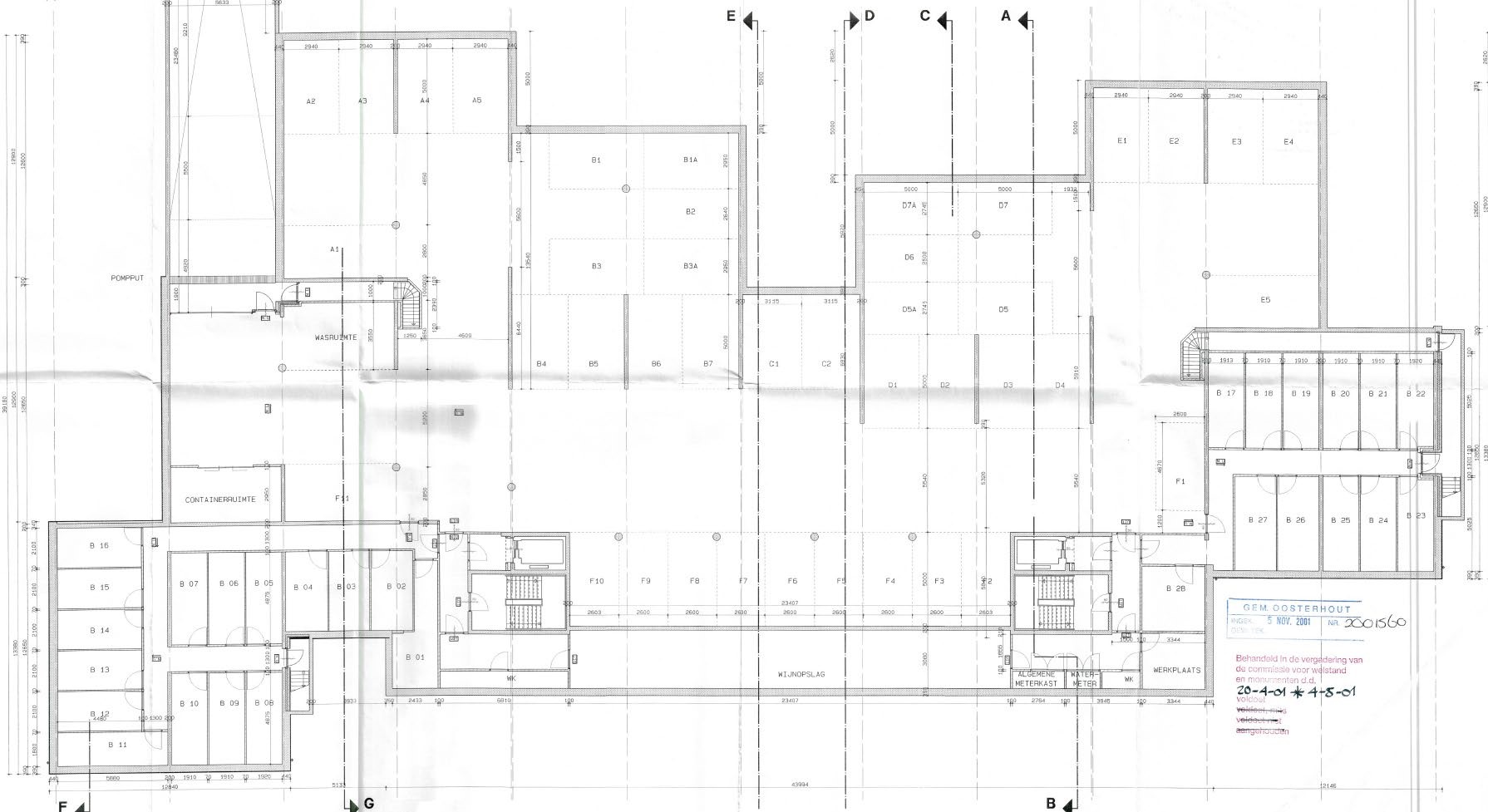 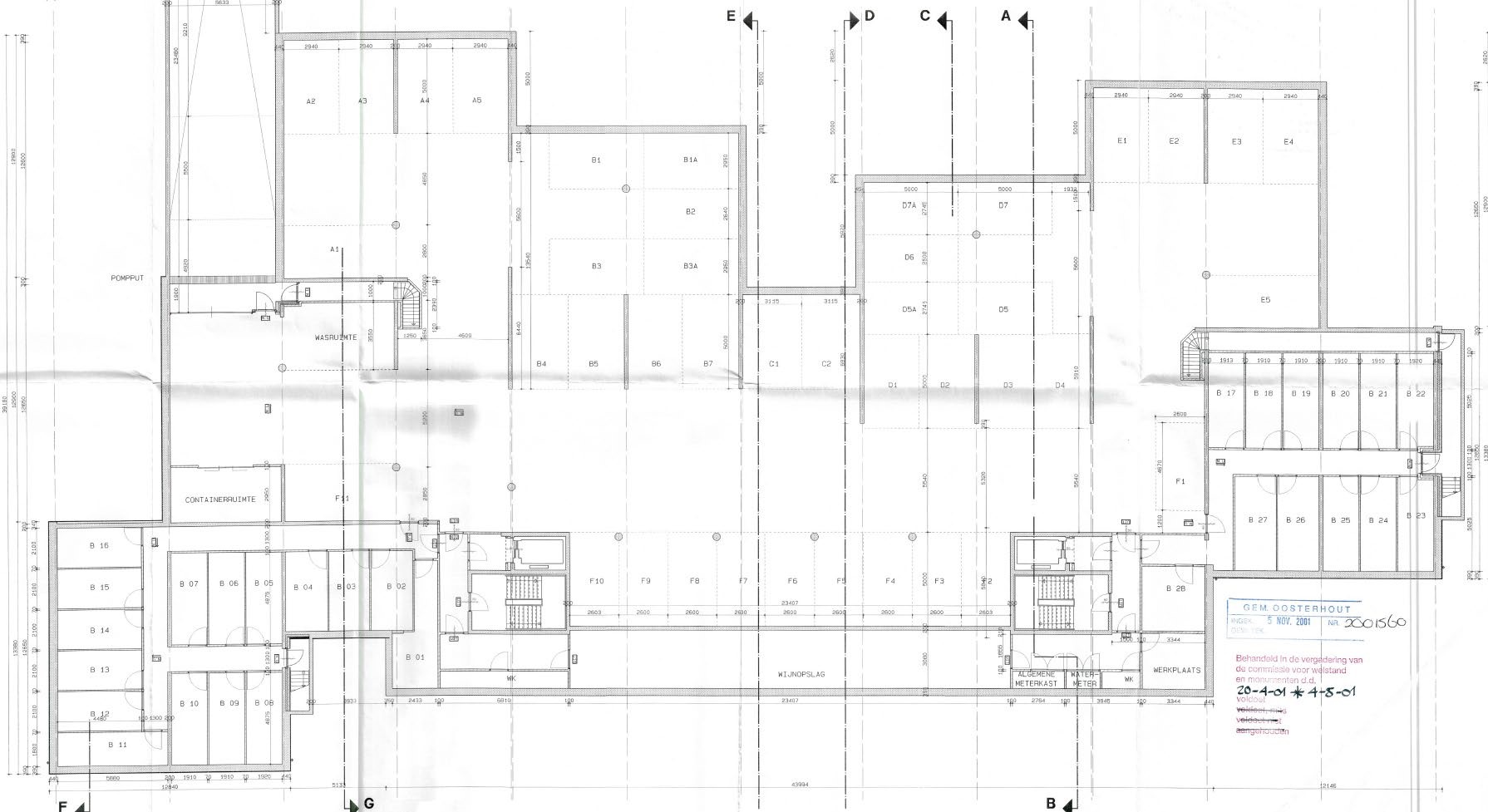 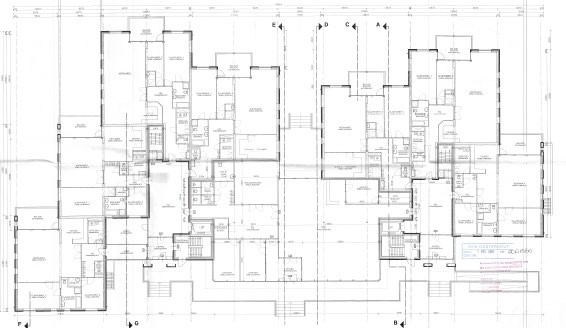 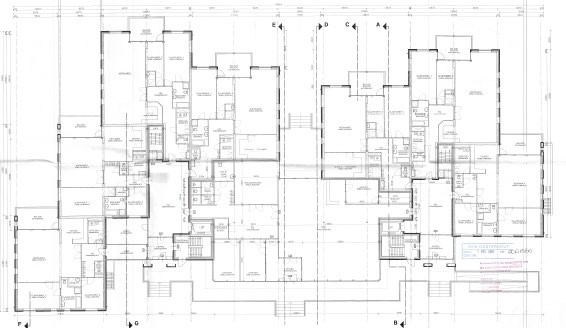 Project 2: 'Residential building fire brigade Amsterdam Amstelland' The project concerns a parking garage with a usable area of approximately 3,105 m2 above which is a residential building. The highest floor of the residential areas of the residential buildings is 12.4 m above the measurement level.  According to the draft regulations (in accordance with annotation OPB),  an automatic extinguishing system is  mandatory for the parking garage (category C: < 13 m; > 1,000 m2). 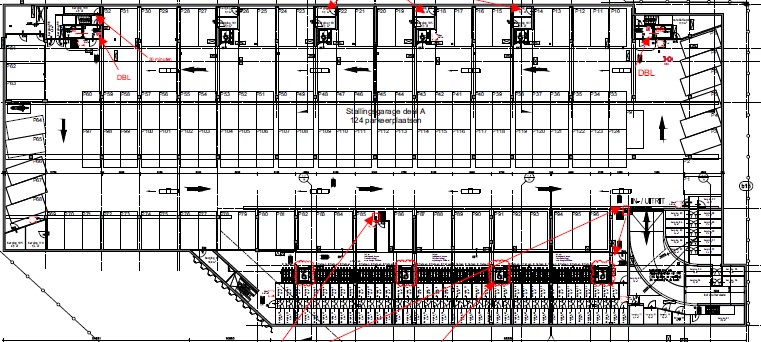 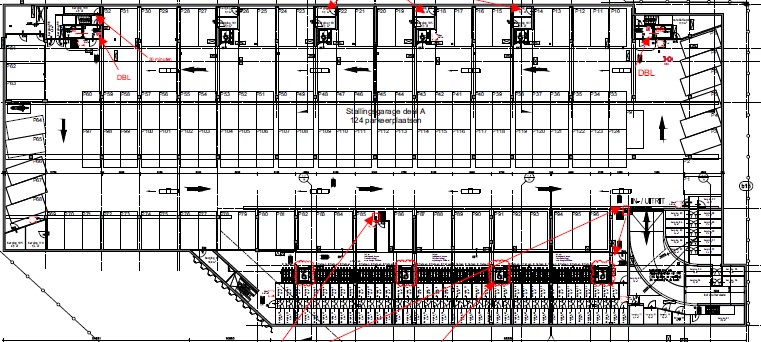 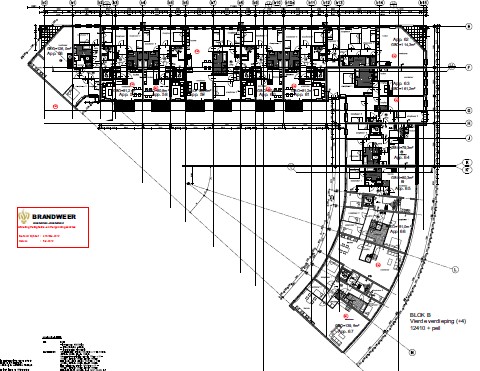 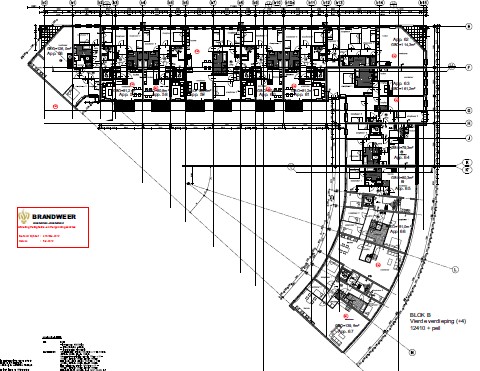 Client: Ministry of the Interior and Kingdom Relations (BZK) Contact person: Marcel Beam Title: Research sprinkler system parking garageDate: 26 March 2021 Status: DefinitiveVersion: 1.0 Authors: ing. L. de Witte and ing. P.J. van der Graaf Project leader: P.J. van der Graaf Review: Ing. R. Hagen MPA Responsible: Ing. R. Hagen MPA > Criterion: sleeping building > 13 m (category B and D):  the higher the building,   the greater the effects of a fire can be  (including  an increase in the risk of casualties). The limit value of 13 m is in line  with a limit value used in the Building Decree 2012.  > Criterion: parking garage > 1,000 m2 (category C and D):  the larger the usable area of the parking garage,   the greater the chance of  a long-term fire (travelling fire), and the greater the chance  on a long-terme high thermal load on the supporting and separation structures of the parking garage. The surface criterion of 1,000 m2 is in line  with the maximum surface area that a fire compartment may have in a parking garage. > Combination criterion parking garage < 1,000 m2 and sleeping building > 13 m (category B): the effects of a fire in a parking garage < 1,000 m2 are comparable to those of a  parking garage > 13 m for sleeping buildings parking garage > 1,000 m2, combined  with the fact that the effects of a fire increase as the building height increases. > Combination criterion   parking garage > 1,000 m2 and sleeping building < 13 m:  the study  revealed two specific situations. The most urgent category is the situation where the sleeping building has only one escape route that leads through a space that  is accessible from the parking garage. In that case,  it   is most likely that this only escape route will be  covered in smoke  as a  result of a fire in  the parking garage and the risks are greater.  compared to the situation in which there are two escape routes  that lead through a space that  is accessible from the parking garage. > the type of vehicles (for example: electrically powered vehicles) > the expected fire scenario (for example: is a burn-out or burn-out scenario acceptable?) > the size, geometry and location (for example: underground or above ground) > the method of parking (for example: automatic or semi-automatic) >  risk  of collapse / risk of collapse of building structures> overlying / adjacent buildings and  their destination (for example: sleeping / not sleeping) > the impact of a fire on the environment> the deployment possibilities of the fire brigade.   > the likelihood of explosions and flare fires and their effect  on firefighters> the risk  of a different fire course and a longer burning time. > the impact of specific toxic gases, such as HF >  risks  of re-ignition and long-term cooling of battery packs > the dangers of high voltage.> For example, an open above-ground garage  is clearer than an underground car park and can therefore increase the accessibility of  the  fire for fire control.  The removal of smoke and heat through openings can also  contribute to this (although this can also have adverse effects, see section 1.2.1).  > Underground garages are usually mechanically ventilated.  Depending on the type and design of the ventilation (smoke control),  a fire brigade deployment can be influenced by this.  However, as indicated in section 1.2.4, the reliability of this device has decreased due to faster fire spreading and no extinguishing (larger fire)  (stark).  > Regardless of the  type of drive, the risk  of a travelling fire resulting in  a long-term thermal load on the structure has increased due  to an increasing use of plastics in modern vehicles.  > The change in   vehicle propulsion (EV and UAE) poses other risks. The risk    of fires occurring in EV and UAE seems to  be  largely comparable to CV.   However, additional fire causes can be risk-increasing.   > In addition,  the different fire rate of EV and UAE compared to CV causes other types of  / additional risks, such as  explosions11, flames, torch fires, the leakage of  gases, re-ignition and a different composition of released gases.  The increase in EV'senergy storage capacity in the future will also contribute to this. > The increased risk  of prolonged fires, greater smoke production and the different fire course of EV and UAE can affect  the risk  of fire spread between vehicles, of fire penetration, the collapse of (supporting) structures and victims (including obstruction of escape routes by smoke).  > Due to the  increase in  the use of plastics in modern vehicles and alternative energy supplies, the chance of  rapid firefighting of a fire in the parking garage (offensive fire violence)  greatly decreased.  This is also due to developments in the field  of firefighting (basic principles for firefighting):  the offensive indoor deployment is  no longer the starting point.  That is why  it must be assumed in advance  that an offensive fire brigade deployment in parking garages is  not possible.  This makes the fight against fire in parking garages comparable to that of fire in compartments of the same size in buildings with other uses, where an offensive interior deployment also is no longer the starting point. > The demand for help for the fire brigade is increasing: in addition to the increased risks of a fire brigade deployment aimed at extinguishing (including  for the fire brigade personnel),   the risks of  a fire brigade effort aimed at rescue (both for users  and weatherpersonnel). >   higher resistance  to fire penetration and transhipment (WBDBO) (30/60 minutes higher) than required by the Building Decree 2012 > higher resistance (30/60 minutes higher) with regard to collapse than required by the Building Decree 2012 > fire-resistant separations without technical installation > fire-resistant separation between parking garage and superstructure (extra fire separation in the stairwell) > when activating the fire alarm system in the parking garage, ensure  good alarm follow-up in  usertions located on, next to or above the parking garage.  In the absence of an evacuation organisation (for example in a residential building), activate the evacuation alarm system with signal transmitters in common traffic areas. > higher resistance (30/60 minutes higher) with regard to collapse than required by the Building Decree 2012 > fire-resistant separations without technical installation > fire-resistant separation between the parking garage and superstructure (extra brandscheiding in the stairwell) > stairwells with front portals and dry extinguishing pipe> smoke control system according to NEN 6098:2012 with a view of the fire > when  activating the fire alarm system in the parking garage, ensure  good alarm follow-up in  user functions located on, next to or above the parking garage.  In the absence of an evacuation organisation (for example in a residential building), activate the evacuation alarm system with signal transmitters in common traffic areas. > ++: very large effect > +: great effect > +/-: limited effect > -: hardly any effect > --: no effect Improved firefighting deploymentUpgrading constructionAutomaticblusinstallatie (sprinkler) 2.3.1 Travelling fire - -- ++ 2.3.2 Thermal load construction+/- + ++ 2.3.3 Smoke spread within + +/- + 2.3.4 Smoke spreading environment+/- -- + 2.3.5 Deployment possibilities for the fire brigade+/- -- + Category Surface Area Highest floor residential area parking garage (m2) building (m) Sprinkler? A 	< 1,000 	< 13 No B 	< 1.000 	> 13  AndC 	> 1.000 	< 13 AndD 	> 1.000 	> 13  And> project 3: highest floor sleeping building > 13 m, usable surface parking garage < 1.000 m2> project 4: highest floor sleeping building < 13 m, usable surface parking garage < 1.000 m2> project 5: highest floor sleeping building > 13 m, usable surface parking garage > 1,000 m2. >   The presence of more cars due to 'stacked' parking spaces compared to parking garages without a (semi)automatic parking system. Cars are closer together,   resulting  in  a faster fire spread and the chance that several cars will catch fire at the same time. > Due to the risk of falling and clamping, there are more possibilities for the fire brigade to > Car parks above which other buildings are located (particularly risky because of the dangers to the  persons  present in them: smoke spreading, obstruction of escape routes and the possibility of the collapse of the construction). > Parking   garages in which    alternatively powered cars (electric, hydrogen, CNG) are charged and parked (especially risky because of  the different types of risks of fire spread between the vehicles and  to the construction). It is  expected that alternatively powered vehicles will be present in all parking garages in  the future (2030). > Car   parks in which there is (semi)automatic parking (especially risky because of  the close-knit  vehicles (faster expansion and locally higher fire capacity), as well as the limited  possibilities for firefighting (location, accessibility, cooling capacity).  > residential function> celfunctie> logiesfunctie> health care function with bed area> meeting function for childcare with children < 4 years. >  the flight time increases >  the effects of a fire on the building may  be greater>  the consequences of smoke spreading to the escape routes may  be greater>  increases the risk of casualties >  increases the likelihood  of damage to the structure from the fire before  people have fled. > The situation where the 'sleeping building' that is located above the parking garage  has only one escape route. For residential buildings, this concerns  the so-called 'portico'. In that case, the effects of smoke spread to the single escape route may  be greater compared to the situation in  which multiple escape routes are present, as well as the probability  on victims. > The situation in which there are several separate 'sleeping buildings' above the parking garage. In that case  , several 'slaap buildings' as well as several people are  threatened at the same time by smoke spreading from the parking garage, which also increases the risk  of casualties. gets bigger.> Due tothe increasing use of plastics in modern vehicles, the risk of  a travelling fire with  a long-term thermal load on the structure has increased compared to the principles that   underlie  the regulations for parking garages. In addition,  the smoke production from fires in parking garages has also increased: even with a limited fire size, a large amount of smoke  is produced with the chance  that it will occur  quickly spread through the garage and overlying buildings and surroundings. As a result:   increases the risk of fire penetration, of the collapse of (supporting) structures and of victimsdo sleeping persons, less self-reliant persons or large numbers of people above, next to, below or in the vicinity of parking garages run  additional risks (including obstruction of escape routes by smoke). > In addition,  the different fire behavior of EV and UAE compared to CV causes other types of  / additional risks, such as  explosions, flames, torch fires, the leakage of gases, re-ignition and a different composition of released gases.  > Due to the increase in the use of plastics in modern vehicles and alternative energy supplies, there is  a chance of  rapid  firefighting of a fire in the parking garage (an offensive fire brigade deployment). greatly decreased.  > Specific building characteristics, such as the size and geometry, location and overlying buildings and facilities, can increase or decrease the risk. >  reduces the risk of collapse, fire spread and  smoke spread to other building parts and the environment.  >  reduces the risk of victims > increases the chance that people present can  flee independently>  increases the likelihood that flight and attack routes will remain intact.  >  decreases the demand for help for the fire brigade (extinguishing and rescue) >  increases the chance that the fire brigade can make an effective deployment and keep the situation manageable. >   It is recommended to include in the explanatory notes  to the article text in  the Bbl the  areas  of the sprinkler system to be reached, as shown in section 2.2 of this report.  > With regard   to  category B (> 1,000 m2 and ≤ 13 m): in order to avoid requiring a sprinkler system for every parking garage in this category,  it can be  considered only for    for the  most urgent category described in the study: a 'sleeping building' with a narrow escape route that leads through a space that  is accessible from  the parking garage.  > The proposed sprinkler system for categories C to  D  also applies to  parking garages with a (semi) automatic parking system.  It is recommended to  extend the obligation for a sprinkler system  to all categories of  parking garages where there is a (semi) automatic parking system and above which there is is a 'sleeping building'. 